 
    РОССИЙСКАЯ ФЕДЕРАЦИЯ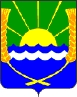 РОСТОВСКАЯ ОБЛАСТЬАЗОВСКИЙ РАЙОНМУНИЦИПАЛЬНОЕ ОБРАЗОВАНИЕ«КРАСНОСАДОВСКОЕ СЕЛЬСКОЕ ПОСЕЛЕНИЕ»СОБРАНИЕ ДЕПУТАТОВКРАСНОСАДОВСКОГО СЕЛЬСКОГО ПОСЕЛЕНИЯПЯТОГО СОЗЫВАРЕШЕНИЕ27.12.2022 № 62п. Красный СадОб избрании Председателя Собрания депутатов – Главы Красносадовского  сельского поселенияВ соответствии с пунктом 3 части 2 статьи 36 Федерального закона 
от 6 октября 2003 года № 131-ФЗ «Об общих принципах организации местного самоуправления в Российской Федерации», статьей 28 Устава  муниципального образования «Красносадовское сельское поселение», статьей 6 Регламента  Собрания депутатов Красносадовского  сельского поселения, Собрание депутатов Красносадовского  сельского поселениярешило:1.	Прекратить полномочия председателя Собрания депутатов - Главы Красносадовского сельского поселения Куцовой Анны Владимировны.2. Избрать председателем Собрания депутатов - Главой Красносадовского сельского поселения Буханенкова Анатолия Анатольевича.3. Настоящее решение вступает в силу со дня его принятия и подлежит официальному опубликованию.Председатель Собрания депутатов-Глава Красносадовскогосельского поселения                                                                          А.В.Куцова